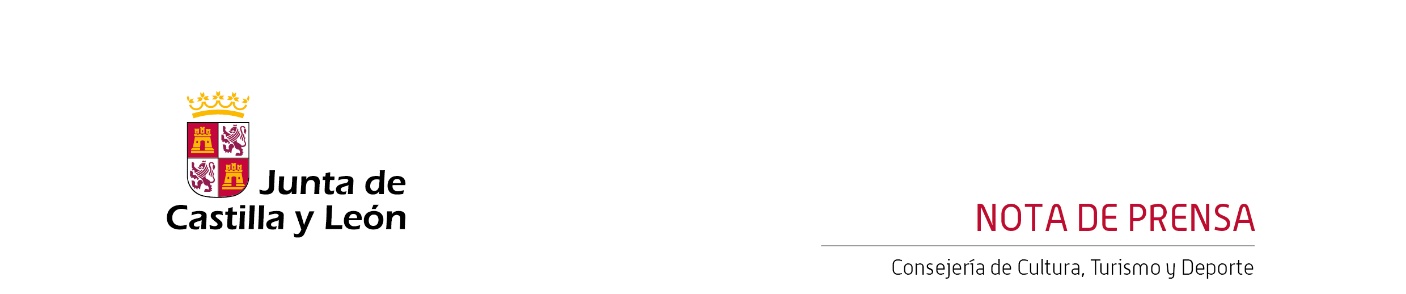 18/10/2023La Junta y la Diputación de Valladolid presentan el XVI ‘Premio Internacional de Piano Frechilla – Zuloaga’ para jóvenes intérpretes, que se celebrará del 20 al 24 de noviembreEl Centro Cultural Miguel Delibes acogerá todas las pruebas, con la participación de 21 pianistas de 13 nacionalidades.Un festival Rajmáninov, con la integral de sus conciertos para piano y orquesta, dará inicio al certamen los días 16 y 19 de noviembre, homenajeando el 150 aniversario del nacimiento del compositor.La Gala final del Premio, el 24 de noviembre, contará con la participación de la OSCyL.El Centro Cultural Miguel Delibes acogerá desde el lunes 20 hasta el viernes 24 de noviembre, las pruebas del XVI Premio Internacional de Piano Frechilla – Zuloaga y además, presenta la integral de conciertos para piano y orquesta de Rajmáninov, en el 150 aniversario de su nacimiento, los días 16 y 19 de noviembre, como un evento inaugural, contando con cinco pianistas de gran reconocimiento. Este premio está organizado de manera conjunta la Junta de Castilla y León y la Diputación de Valladolid, y cuenta con cuatro décadas de historia, tomando su nombre del insigne dúo de pianistas vallisoletanos.Esta nueva cita, conserva la misma configuración de pruebas que en ediciones anteriores, a través de dos eliminatorias y una final; así como el importe económico de los premios otorgados: un primer premio dotado con 12.000 euros, un segundo premio con 6.000 €, un tercer premio con 3.000 euros, además del premio al mejor intérprete de música española con una dotación de 3.000 euros y el premio del público sin dotación económica. De las cincuenta solicitudes presentadas a concurso, el Jurado ha seleccionado a veintiuna pianistas (nacidos a partir del 19 de noviembre de 1990), nueve de ellas mujeres y de trece nacionalidades distintas (España, Corea del Sur, Japón, Rusia, China, Alemania, Grecia, Ucrania, Serbia, Portugal, Australia, Italia y República Checa). Como novedad, se ha realizado una preselección por parte del Jurado internacional, a través del currículum vitae y una grabación audiovisual, remitidos por pianistas de todo el mundo. Jurado de gran prestigioPara la presente edición, se cuenta con un Jurado de gran prestigio en la esfera de la música clásica, que este año ha aumentado a siete miembros, presidido por Ana Guijarro (pianista-España) y como vocales: Jorge Luis Prats (pianista. Cuba-USA), Sergei Yerokhin (pianista Rusia-España), Juan Miguel Moreno Calderón (Catedrático de piano- España), Cordelia Höfer-Teutsch (pianista-Austria) Daniel Ciobanu (pianista-Rumanía) y Nikolai Demidenko (pianista-Rusia-España), que serán los encargados de dilucidar los seleccionados en las dos pruebas eliminatorias y los elegidos para la prueba final, que se llevará a cabo el viernes 24 de noviembre con la participación  con la Orquesta Sinfónica de Castilla y León, bajo la dirección de José Trigueros.150 Aniversario S. RajmáninovCoincidiendo con el 150 aniversario del nacimiento del célebre pianista, compositor y director de orquesta Sergei Rajmáninov, se ha programado la integral de conciertos para piano y orquesta del compositor, pianista y director de orquesta ruso. El jueves 16 de noviembre se ofrecerá el ciclo de Conciertos para Piano con el n.º 2. por Anna Fedorova y el n.º 3. por Juan Carlos Fernández Nieto. El domingo 19 y como Gala Inaugural del Premio, se ofrecerá el programa con la interpretación de sus Conciertos para Piano n.º 1. por Jorge Luis Prats, n.º 4. por Serguei Yerokhin y la Rapsodia sobre un tema de Paganini por Daniel Ciobanu, bajo la dirección de Salvador Vázquez.Las invitaciones para las Galas inaugurales y la Final se podrán recoger en las Taquillas del Centro Cultural Miguel Delibes, desde el viernes 20 de octubre por parte de los abonados de la OSCyL, y a partir del lunes 30 de octubre, todo el público general interesado en participar de los conciertos.El objetivo de la celebración de esta nueva cita musical, es fortalecer el Premio Internacional de Piano Frechilla – Zuloaga como cita musical ineludible de la provincia de Valladolid y de la Comunidad de Castilla y León, con el objetivo de potenciar su expansión y su impulso internacional, así como abrir nuevas perspectivas a este certamen ya consolidado.Contacto Prensa:prensaoscyl@ccmd.esTfno.: 649 330 962www.oscyl.com